 Об установлении земельного налога на территории  сельского поселения Лесной сельсовет муниципального района Чишминский  район Республики БашкортостанВ соответствии с п. 2 ст. 387 и п. 2 ст. 394 Налогового кодекса Российской Федерации Совет сельского поселения Лесной сельсовет муниципального района Чишминский район Республики Башкортостан р е ш и л:1.Ввести на территории сельского поселения Лесной сельсовет муниципального района Чишминский район Республики Башкортостан земельный налог.2.Установить налоговые ставки в следующих размерах:2.1. - 0,3 процента в отношении земельных участков:отнесенных к землям сельскохозяйственного назначения или 
к землям в составе зон сельскохозяйственного использования в населенных пунктах и используемых для сельскохозяйственного производства;занятых жилищным фондом и объектами инженерной инфраструктуры жилищно-коммунального комплекса (за исключением доли 
в праве на земельный участок, приходящейся на объект, не относящийся 
к жилищному фонду и к объектам инженерной инфраструктуры жилищно-коммунального комплекса) или приобретенных (предоставленных) 
для жилищного строительства;приобретенных (предоставленных) для личного подсобного хозяйства, садоводства, огородничества или животноводства, а также дачного хозяйства;ограниченных в обороте в соответствии с законодательством Российской Федерации, предоставленных для обеспечения обороны, безопасности и таможенных нужд;2.2. - 1,5 процента в отношении прочих земельных участков.3.Установить по земельному налогу следующие налоговые льготы:освободить от уплаты земельного налога следующие категории налогоплательщиков:  - участников Великой Отечественной войны;  - ветеранов боевых действий.4.Установить следующие порядок и сроки уплаты земельного налога 
и авансовых платежей по земельному налогу:4.1. установить для налогоплательщиков – организаций отчетные периоды, которыми признаются первый квартал, второй квартал и третий квартал календарного года.4.2. налогоплательщики – организации уплачивают авансовые платежи по земельному налогу не позднее последнего числа месяца, следующего 
за истекшим отчетным периодом.4.3. налогоплательщиками – организациями уплачивается налог по итогам налогового периода не позднее 1 февраля года, следующего за истекшим налоговым периодом. 5. Признать утратившим силу решение  Совета сельского поселения Лесной    сельсовет муниципального района Чишминский район Республики Башкортостан от «01» ноября 2017 г. № 49  «Об установлении земельного налога».6. Обнародовать настоящее решение на информационном стенде в администрации сельского поселения Лесной сельсовет муниципального района Чишминский  район Республики Башкортостан по адресу: Республики Башкортостан, Чишминский  район, с. Алкино-2, ул. Центральная, 1/1 и в официальном сайте http://alkino2.ru до  20 октября 2018 года.7. Данное  решение  вступает  в  силу  с 1 января 2019 года, но не ранее чем по истечении 1   месяца со дня его официального обнародования.Глава сельского поселенияЛесной сельсовет         муниципального района        Чишминский район         Республики Башкортостан                                             Р.С. Кульбаевбаш[ортостан Республика]ымуниципаль районыШишм^ районылесной  ауыл СОВЕТЫ ауыл бил^м^]е  советыбаш[ортостан Республика]ымуниципаль районыШишм^ районылесной  ауыл СОВЕТЫ ауыл бил^м^]е  советы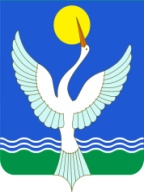 РеспубликА Башкортостанмуниципальный райончИШМИНСКИЙ РАЙОНсовет сельского поселения лесной сельсоветРеспубликА Башкортостанмуниципальный райончИШМИНСКИЙ РАЙОНсовет сельского поселения лесной сельсоветРеспубликА Башкортостанмуниципальный райончИШМИНСКИЙ РАЙОНсовет сельского поселения лесной сельсовет[арар«16» октябрь 2018 й.Алкино-2 а.№ 45№ 45№ 45РЕШЕНИЕ«16» октября 2018 г.с. Алкино-2